Your Name142 Your Address Your City, State, xxxxx United States(xxx)xxx-xxxxyour.email@gmail.com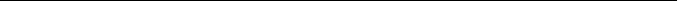 [Today’s Date][341 Company AddressCompany City, State, xxxxx(xxx)xxx-xxxxhiring.manager@gmail.com]Dear Mr./Mrs./Ms. [Hiring Manager’s Name],This letter is in regards to my interest in applying for the entry-level paralegal position at [company name]. With my skills and qualifications I am more than capable of providing paralegal support services to protect your company’s innovations and intellectual property. While pursuing an Associates Degree in Paralegal Studies from [university name], I have developed knowledge of intellectual property law. As a member of the Junior Paralegal Club, I was able to stay up to date on all current affairs in relation to corporate law. With an internship at a mid-size law firm I was able to apply this knowledge and gain hands on experience in the field. During my internship with The Wachester Firm, I was responsible for:The preparation of documents for criminal and civil trials by scheduling and conducting interviews with clients, witnesses, and other lawyers Creating and maintaining a paper and electronic litigation databaseIn-depth research and analysis of cases on corporate governance and litigation Together, I believe my educational background and internship experience makes me a suitable a candidate for the paralegal position at your firm. I have attached my resume highlighting my academic and professional skills and look forward to hearing from you in due course. I appreciate your time and consideration. Yours sincerely,[Your Name][Paralegal Cover Letter]